ОТДЕЛЕНИЕ МУНИЦИПАЛЬНОГО АВТОНОМНОГО ОБЩЕОБРАЗОВАТЕЛЬНОГО УЧРЕЖДЕНИЯ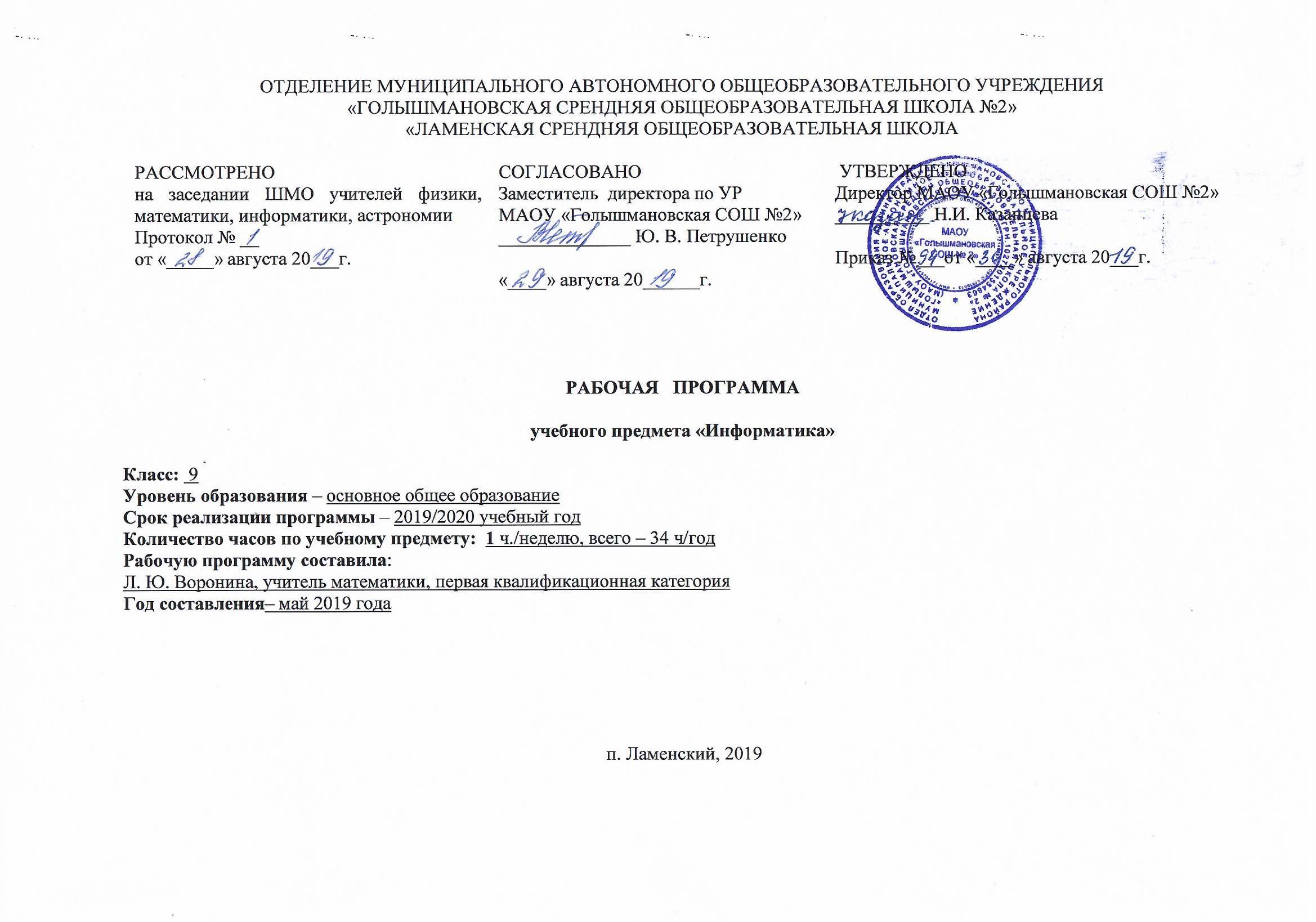 «ГОЛЫШМАНОВСКАЯ СРЕНДНЯЯ ОБЩЕОБРАЗОВАТЕЛЬНАЯ ШКОЛА №2» «ЛАМЕНСКАЯ СРЕНДНЯЯ ОБЩЕОБРАЗОВАТЕЛЬНАЯ ШКОЛАРАБОЧАЯ   ПРОГРАММАучебного предмета «Информатика»Класс:  9Уровень образования – основное общее образование Срок реализации программы – 2019/2020 учебный годКоличество часов по учебному предмету:  1 ч./неделю, всего – 34 ч/годРабочую программу составила: Л. Ю. Воронина, учитель математики, первая квалификационная категорияГод составления– май 2019 годап. Ламенский, 20191. ПЛАНИРУЕМЫЕ РЕЗУЛЬТАТЫ ОСВОЕНИЯ УЧЕБНОГО ПРЕДМЕТА, КУРСАФГОС основного общего образования устанавливает требования к результатам освоения учебного предмета: личностным, метапредметным, предметным.Личностные результаты для 9 класса, 2019/2020 учебный год:формирование целостного мировоззрения, соответствующего современному уровню развития науки и общественной практики, учитывающего социальное, культурное, языковое, духовное многообразие современного мира.формирование коммуникативной компетентности в общении и сотрудничестве со сверстниками, детьми старшего и младшего возраста, взрослыми в процессе образовательной, общественно полезной, учебно-исследовательской, творческой и других видов деятельности.приобретение опыта выполнения с использованием информационных технологий индивидуальных и коллективных проектов, таких как разработка программных средств учебного назначения, издание школьных газет, создание сайтов.результаты совместной работы легко использовать для создания информационных объектов (текстов, рисунков, программ, результатов расчетов, баз данных и т. п.), в том числе с помощью компьютерных программных средств. Именно они станут основой проектной исследовательской деятельности учащихся.знакомство с основными правами и обязанностями гражданина информационного общества.формирование представлений об основных направлениях развития информационного сектора экономики, основных видах профессиональной деятельности, связанных с информатикой и информационными технологиями.формирование на основе собственного опыта информационной деятельности представлений о механизмах и законах восприятия и переработки информации человеком, техническими и социальными системами.Метапредметные результаты для 9 класса, 2019/2020 учебный год:развитие ИКТ-компетентности, т. е. приобретение опыта создания, преобразования, представления, хранения информационных объектов (текстов, рисунков, алгоритмов и т. п.) с использованием наиболее широко распространенных компьютерных инструментальных средств;осуществление целенаправленного поиска информации в различных информационных массивах, в том числе электронных энциклопедиях, сети Интернет и т. п., анализа и оценки свойств полученной информации с точки зрения решаемой задачи;целенаправленное использование информации в процессе управления, в том числе с помощью аппаратных и программных средств компьютера и цифровой бытовой техники;умения самостоятельно планировать пути достижения целей, в том числе альтернативные, осознанно выбирать наиболее эффективные способы решения учебных и познавательных задач;умения соотносить свои действия с планируемыми результатами, осуществлять контроль своей деятельности в процессе достижения результата, определять способы действий в рамках предложенных условий и требований, корректировать свои действия в соответствии с изменяющейся ситуацией;умение оценивать правильность выполнения учебной задачи и собственные возможности ее решения;владение основами самоконтроля, самооценки, принятия решений и осуществления осознанного выбора в учебной и познавательной деятельности;умения определять понятия, создавать обобщения, устанавливать аналогии, классифицировать, самостоятельно выбирать основания и критерии для классификации, устанавливать причинно-следственные связи, строить логическое рассуждение, умозаключение (индуктивное, дедуктивное и по аналогии) и делать выводы;умение создавать, применять и преобразовывать знаки и символы, модели и схемы для решения учебных и познавательных задач. Предметные результаты освоения учебного предмета «Информатика» для 9 класса, 2019/2020 учебный год:2.СОДЕРЖАНИЕ УЧЕБНОГО ПРЕДМЕТА, КУРСА1. Основы алгоритмизации и объектно-ориентированного программирования (16 часов)Алгоритм и его формальное исполнение. Свойства алгоритма и его исполнители. Блок-схемы алгоритмов. Выполнение алгоритмов компьютером. Кодирование основных типов алгоритмических структур на алгоритмическом языке. Линейный алгоритм. Алгоритмическая структура «ветвление». Алгоритмическая структура «выбор». Алгоритмическая структура «цикл». Переменные: тип, имя, значение. Арифметические, строковые и логические выражения, функции. Компьютерный практикумПрактические работы:Практическая работа № 1.1 "Знакомство с системами объектно-ориентированного  и процедурного программирования"Практическая работа № 1.2 Разработка проекта "Переменные"Практическая работа № 1.3 Разработка проекта "Калькулятор" Практическая работа № 1.4 Разработка проекта "Строковый калькулятор"Практическая работа №  1.5 Разработка проекта "Даты и время» Практическая работа №  1.6 Разработка проекта "Сравнение кодов символов"Практическая работа №  1.7 Разработка проекта "Отметка"Практическая работа №  1.8 Разработка проекта "Коды символов"Практическая работа №  1.9 Разработка проекта "Слово-перевертыш"Практическая работа № 1.10 Разработка проекта "Графический редактор"Практическая работа № 1.11 Разработка проекта "Системы координат"Практическая работа № 1.12 Разработка проекта "Анимация"Контрольная работа № 1  по теме  «Основы алгоритмизации и объектно-ориентированного программирования».2. Моделирование и формализация (9 часов)Окружающий мир как иерархическая система. Моделирование, формализация, визуализация. Моделирование как метод познания. Материальные и информационные модели. Формализация и визуализация моделей. Основные этапы разработки и исследования моделей на компьютере. Построение и исследование физических моделей. Приближенное решение уравнений. Экспертные системы распознавания химических веществ. Информационные модели управления объектами.Компьютерный практикумПрактическая работа №  2.1 Разработка проекта «Бросание мячика в площадку»Практическая работа №  2.2 Разработка проекта «Графическое решение уравнения»Практическая работа №  2.3 Разработка проекта «Выполнение геометрических построений в системе компьютерного черчения КОМПАС»Практическая работа № 2.4 Разработка проекта «Распознавание удобрений»Практическая работа № 2.5 Разработка проекта «Модели систем управления»Контрольная работа № 2  по теме  "Моделирование и формализация"3. Логика и логические основы компьютера (5 часов)Алгебра логики. Логические основы устройства компьютераКомпьютерный практикумПрактическая работа № 3.1. Таблицы истинности логических функцийПрактическая работа № 3.2. Модели электрических схем логических элементов «И», «ИЛИ» и «НЕ»Контрольная работа № 3  по теме  «Логика и логические основы компьютера».4. Информационное общество и информационная безопасность (3 часа)Информационное общество. Информационная культура. Перспективы развития информационных и коммуникационных технологий.Повторение. (1 час)Итоговое тестирование  ТЕМАТИЧЕСКОЕ  ПЛАНИРОВАНИЕ КАЛЕНДАРНО-ТЕМАТИЧЕСКОЕ ПЛАНИРОВАНИЕучебного предмета «Информатика»Класс:  9 классУчитель:  Воронина Лариса ЮрьевнаУчебный год:  2019/2020учебный годп. Ламенский, 2019КАЛЕНДАРНО-ТЕМАТИЧЕСКОЕ  ПЛАНИРОВАНИЕЛист корректировки рабочей программы учителя _________________________________  по предмету _______________________на 2019/2020 учебный годРАССМОТРЕНОна заседании ШМО учителей физики, математики, информатики, астрономииПротокол № __от «_____» августа 20___г.СОГЛАСОВАНОЗаместитель  директора по УРМАОУ «Голышмановская СОШ №2»______________ Ю. В. Петрушенко«____» августа 20______г.  УТВЕРЖДЕНОДиректор МАОУ «Голышмановская СОШ №2»__________ Н.И. КазанцеваПриказ №___от «____» августа 20___г.Тематический блок/модульПланируемые  предметные результаты:Планируемые  предметные результаты:Тематический блок/модульВыпускник научитсяВыпускник получит возможность Основы алгоритмизации и объектно-ориентированного программирования декодировать и кодировать информацию при заданных правилах кодирования;оперировать единицами измерения количества информации;оценивать количественные  параметры информационных объектов и процессов (объём памяти, необходимый для хранения информации; время передачи информации и др.);записывать в двоичной системе целые числа от 0 до 256; составлять логические выражения с операциями И, ИЛИ, НЕ; определять значение логического выражения; строить таблицы истинности;анализировать информационные модели (таблицы, графики, диаграммы, схемы и др.);перекодировать информацию из одной пространственно-графической или знаково-символической формы в другую, в том числе использовать графическое представление (визуализацию) числовой информации;выбирать форму представления данных (таблица, схема, график, диаграмма) в соответствии с поставленной задачей;строить простые информационные модели объектов и процессов из различных предметных областей с использованием типовых средств (таблиц, графиков, диаграмм, формул и пр.), оценивать адекватность построенной модели объекту-оригиналу и целям моделирования.углубить и развить представления о современной научной картине мира, об информации как одном из основных понятий современной науки, об информационных процессах и их роли в современном мире; научиться определять мощность алфавита, используемого для записи сообщения;научиться оценивать информационный объём сообщения, записанного символами произвольного алфавитапереводить небольшие десятичные числа из восьмеричной и шестнадцатеричной системы счисления в десятичную систему счисления;познакомиться с тем, как информация представляется в компьютере, в том числе с двоичным кодированием текстов, графических изображений, звука;научиться решать логические задачи с использованием таблиц истинности;научиться решать логические задачи путем составления логических выражений и их преобразования с использованием основных свойств логических операций.сформировать представление о моделировании как методе научного познания; о компьютерных моделях и  их использовании для исследования объектов окружающего мира;познакомиться с примерами использования графов и деревьев  при описании реальных объектов и процессов научиться строить математическую   модель задачи – выделять исходные данные и результаты, выявлять соотношения между ними.Моделирование и формализация понимать смысл понятия «алгоритм» и широту сферы его применения; анализировать предлагаемые последовательности команд на предмет наличия у них таких свойств алгоритма как дискретность, детерминированность, понятность, результативность, массовость; оперировать алгоритмическими конструкциями «следование», «ветвление», «цикл» (подбирать алгоритмическую конструкцию, соответствующую той или иной ситуации; переходить от записи алгоритмической конструкции на алгоритмическом языке к блок-схеме и обратно);понимать термины «исполнитель», «формальный исполнитель», «среда исполнителя», «система команд исполнителя» и др.; понимать ограничения, накладываемые средой исполнителя и системой команд, на круг задач, решаемых исполнителем;исполнять линейный алгоритм для формального исполнителя с заданной системой команд;составлять линейные алгоритмы, число команд в которых не превышает заданное; ученик научится исполнять записанный на естественном языке алгоритм, обрабатывающий цепочки символов.исполнять линейные алгоритмы, записанные на алгоритмическом языке.исполнять алгоритмы c ветвлениями, записанные на алгоритмическом языке;понимать правила записи  и выполнения алгоритмов, содержащих цикл с параметром или цикл с условием продолжения работы;определять значения переменных после исполнения простейших циклических алгоритмов, записанных на алгоритмическом языке;разрабатывать и записывать на языке программирования короткие алгоритмы, содержащие базовые алгоритмические конструкции.исполнять алгоритмы, содержащие  ветвления  и повторения, для формального исполнителя с заданной системой команд;составлять все возможные алгоритмы фиксированной длины для формального исполнителя с заданной системой команд; определять количество линейных алгоритмов, обеспечивающих решение поставленной задачи, которые могут быть составлены для формального исполнителя с заданной системой команд;подсчитывать количество тех или иных символов в цепочке символов, являющейся результатом работы алгоритма;по данному алгоритму определять, для решения какой задачи он предназначен;исполнять записанные на алгоритмическом языке циклические алгоритмы обработки одномерного массива чисел (суммирование всех элементов массива; суммирование элементов массива с определёнными индексами; суммирование элементов массива, с заданными свойствами; определение количества элементов массива с заданными свойствами; поиск наибольшего/ наименьшего элементов массива и др.);разрабатывать в среде формального исполнителя короткие алгоритмы, содержащие базовые алгоритмические конструкции;разрабатывать и записывать на языке программирования эффективные алгоритмы, содержащие базовые алгоритмические конструкции.Логика и логические основы компьютера понимать термины «исполнитель», «состояние исполнителя», «система команд»; понимать различие между непосредственным и программным управлением исполнителем;строить модели различных устройств и объектов в виде исполнителей, описывать возможные состояния и системы команд этих исполнителей;понимать термин «алгоритм»; знать основные свойства алгоритмов (фиксированная система команд, пошаговое выполнение, детерминированность, возможность возникновения отказа при выполнении команды);составлять неветвящиеся (линейные) алгоритмы управления исполнителями и записывать их на выбранном алгоритмическом языке (языке программирования);использовать логические значения, операции и выражения с ними;понимать (формально выполнять) алгоритмы, описанные с использованием конструкций ветвления (условные операторы) и повторения (циклы), вспомогательных алгоритмов, простых и табличных величин;создавать алгоритмы для решения несложных задач, используя конструкции ветвления (условные операторы) и повторения (циклы), вспомогательные алгоритмы и простые величины;создавать и выполнять программы для решения несложных алгоритмических задач в выбранной среде программирования.познакомиться с использованием строк, деревьев, графов и с простейшими операциями с этими структурами;создавать программы для решения несложных задач, возникающих в процессе учебы и вне ее.Информационное общество и информационная безопасностьназывать функции и характеристики основных устройств компьютера;описывать виды и состав программного обеспечения современных компьютеров;подбирать программное обеспечение, соответствующее решаемой задаче;оперировать объектами файловой системы;применять основные правила создания текстовых документов;использовать средства автоматизации информационной деятельности при создании текстовых документов;использовать  основные приёмы обработки информации в электронных таблицах;работать с формулами;визуализировать соотношения между числовыми величинами.осуществлять поиск информации в готовой базе данных;основам организации и функционирования компьютерных сетей;составлять запросы для поиска информации в Интернете;использовать основные приёмы создания презентаций в редакторах презентаций.научиться систематизировать знания о принципах организации файловой системы, основных возможностях графического интерфейса и правилах организации индивидуального информационного пространства; научиться систематизировать знания о назначении и функциях программного обеспечения компьютера; приобрести опыт решения задач из разных сфер человеческой деятельности с применение средств информационных технологий;научиться проводить обработку большого массива данных с использованием средств электронной таблицы;расширить представления о компьютерных сетях распространения и обмена информацией, об использовании информационных ресурсов общества с соблюдением соответствующих правовых и этических норм, требований информационной безопасности;научиться оценивать возможное количество результатов поиска информации в Интернете, полученных по тем или иным запросам. закрепить представления о требованиях техники безопасности, гигиены, эргономики и ресурсосбережения при работе со средствами информационных и коммуникационных технологий;сформировать понимание принципов действия различных средств информатизации, их возможностей, технических и экономических ограничений.№ п/п раздела и темНазвание  раздела, темыКоличество часов отводимых на освоение темыВ том числеВ том числе№ п/п раздела и темНазвание  раздела, темыКоличество часов отводимых на освоение темыПрактические работыКонтрольные работы1Основы алгоритмизации и объектно-ориентированного программированияАлгоритм и его формальное исполнение. Свойства алгоритма и его формальное исполнение.Выполнение алгоритмов компьютером. Основы объектно-ориентированного визуального программирования.Кодирование основных типов алгоритмических структур на языках объектно-ориентированного и процедурного программирования. Практическая работа № 1.1 Блок-схемы алгоритмов.Переменные: имя, тип, значение.Практическая работа № 1.2 Арифметические, строковые и логические выражения. Практическая работа № 1.3. Практическая работа № 1.4. Функции в языках объектно-ориентированного и процедурного программирования.Практическая работа №  1.5. Практическая работа №  1.6. Практическая работа №  1.7.Практическая работа №  1.8.Практическая работа №  1.9.Графические возможности объектно-ориентированного языка программированияПрактическая работа № 1.10.Практическая работа № 1.11.Практическая работа № 1.12.Контрольная работа № 1  1611111111111111111212Моделирование и формализацияОкружающий мир как иерархическая система. Моделирование, формализация, визуализация.Материальные и информационные модели. Формализация и визуализация информационных моделей.Основные этапы разработки и исследования моделей на компьютере. Построение и исследование моделей из курса физики.Практическая работа №  2.1.Приближенное решение уравнений. Практическая работа №  2.2.Компьютерное конструирование с использованием  системы  компьютерного черчения.  Практическая работа №  2.3.Экспертные системы распознавания химических веществ.  Практическая работа № 2.4.Информационные модели управления объектами. Практическая работа № 2.5.Контрольная работа № 2 .   9111111111513Логика и логические основы компьютераАлгебра логики.Базовые логические элементы.Логические выражения. Таблицы истинности. Практическая работа № 3.1.Логические основы устройства компьютераПрактическая работа № 3.2.Контрольная работа № 3. 511111214Информационное общество и информационная безопасностьИнформационное общество.Информационная культура.Правовая охрана программ и данных. Защита информации.3111Повторение. Итоговое тестирование.1Итого34193СОГЛАСОВАНОЗаместитель директора по УРМАОУ «Голышмановская СОШ №2»________________     Ю. В. Петрушенко  «____» _______________ 20_____г. Приложение №___ к Рабочей программе учителя утвержденной приказом директора по школе от «__» _______20______ № _______№ урокаДатапо плануДата по фактуТема урокаВиды деятельности   (элементы содержания. Контроль)Виды деятельности   (элементы содержания. Контроль)Планируемые результатыПланируемые результатыГлава 1 «Основы алгоритмизации и объектно-ориентированного программирования»Глава 1 «Основы алгоритмизации и объектно-ориентированного программирования»Глава 1 «Основы алгоритмизации и объектно-ориентированного программирования»Глава 1 «Основы алгоритмизации и объектно-ориентированного программирования»Глава 1 «Основы алгоритмизации и объектно-ориентированного программирования»Глава 1 «Основы алгоритмизации и объектно-ориентированного программирования»Глава 1 «Основы алгоритмизации и объектно-ориентированного программирования»Глава 1 «Основы алгоритмизации и объектно-ориентированного программирования»1Алгоритм и его формальное исполнение Свойства алгоритма и его формальное исполнениеАлгоритм и его формальное исполнение Свойства алгоритма и его формальное исполнениеАлгоритм и его формальное исполнение. Свойства алгоритма и его исполнители. Выполнение алгоритмов человеком.Фронтальный опросАлгоритм и его формальное исполнение. Свойства алгоритма и его исполнители. Выполнение алгоритмов человеком.Фронтальный опросличностные
- формирование целостного мировоззрения, соответствующего современному уровню развития науки и общественной практики, учитывающего социальное, культурное, языковое, духовное многообразие современного мира;
- формирование коммуникативной компетентности в общении и  сотрудничестве со сверстниками, детьми старшего и младшего возраста, взрослыми в процессе образовательной, общественно полезной, учебно-исследовательской, творческой и других видов деятельности. предметные
- формирование информационной
культуры;
- развитие  системного мышления;
- формирование  знаний об
логических значениях и операциях; 
- развитие основных навыков и умений использования компьютерных устройств; 
- формирование представления об основных изучаемых понятиях: информация, алгоритм, модель, и их свойствах; метапредметные
- умение  определять понятия, создавать обобщения, устанавливать аналогии, классифицировать,   самостоятельно выбирать основания и критерии для классификации, устанавливать причинно-следственные связи, строить  логическое рассуждение, умозаключение (индуктивное, дедуктивное  и по аналогии) и делать выводы;
- умение оценивать правильность выполнения учебной задачи,  собственные возможности её решения;
- умение самостоятельно планировать пути  достижения целей,  в том числе альтернативные,  осознанно выбирать  наиболее эффективные способы решения учебных и познавательных задач;2Выполнение алгоритмов компьютером. Основы объектно-ориентированного визуального программирования.Выполнение алгоритмов компьютером. Основы объектно-ориентированного визуального программирования.Выполнение алгоритмов компьютером. Фронтальный опросВыполнение алгоритмов компьютером. Фронтальный опросличностные
- формирование целостного мировоззрения, соответствующего современному уровню развития науки и общественной практики, учитывающего социальное, культурное, языковое, духовное многообразие современного мира;
- формирование коммуникативной компетентности в общении и  сотрудничестве со сверстниками, детьми старшего и младшего возраста, взрослыми в процессе образовательной, общественно полезной, учебно-исследовательской, творческой и других видов деятельности. предметные
- формирование информационной
культуры;
- развитие  системного мышления;
- формирование  знаний об
логических значениях и операциях; 
- развитие основных навыков и умений использования компьютерных устройств; 
- формирование представления об основных изучаемых понятиях: информация, алгоритм, модель, и их свойствах; метапредметные
- умение  определять понятия, создавать обобщения, устанавливать аналогии, классифицировать,   самостоятельно выбирать основания и критерии для классификации, устанавливать причинно-следственные связи, строить  логическое рассуждение, умозаключение (индуктивное, дедуктивное  и по аналогии) и делать выводы;
- умение оценивать правильность выполнения учебной задачи,  собственные возможности её решения;
- умение самостоятельно планировать пути  достижения целей,  в том числе альтернативные,  осознанно выбирать  наиболее эффективные способы решения учебных и познавательных задач;3Кодирование основных типов алгоритмических структур на языках объектно-ориентированного и процедурного программирования Практическая работа № 1.1 "Знакомство с системами объектно-ориентированного  и процедурного программирования"Кодирование основных типов алгоритмических структур на языках объектно-ориентированного и процедурного программирования Практическая работа № 1.1 "Знакомство с системами объектно-ориентированного  и процедурного программирования"Линейный алгоритм.  Алгоритмическая структура «ветвление». Алгоритмическая структура «выбор». Алгоритмическая структура «цикл». Линейный алгоритм.  Алгоритмическая структура «ветвление». Алгоритмическая структура «выбор». Алгоритмическая структура «цикл». личностные
- формирование целостного мировоззрения, соответствующего современному уровню развития науки и общественной практики, учитывающего социальное, культурное, языковое, духовное многообразие современного мира;
- формирование коммуникативной компетентности в общении и  сотрудничестве со сверстниками, детьми старшего и младшего возраста, взрослыми в процессе образовательной, общественно полезной, учебно-исследовательской, творческой и других видов деятельности. предметные
- формирование информационной
культуры;
- развитие  системного мышления;
- формирование  знаний об
логических значениях и операциях; 
- развитие основных навыков и умений использования компьютерных устройств; 
- формирование представления об основных изучаемых понятиях: информация, алгоритм, модель, и их свойствах; метапредметные
- умение  определять понятия, создавать обобщения, устанавливать аналогии, классифицировать,   самостоятельно выбирать основания и критерии для классификации, устанавливать причинно-следственные связи, строить  логическое рассуждение, умозаключение (индуктивное, дедуктивное  и по аналогии) и делать выводы;
- умение оценивать правильность выполнения учебной задачи,  собственные возможности её решения;
- умение самостоятельно планировать пути  достижения целей,  в том числе альтернативные,  осознанно выбирать  наиболее эффективные способы решения учебных и познавательных задач;4Блок-схемы алгоритмов.Блок-схемы алгоритмов.Элементы блок-схемы. Назначение элемента блок-схемы.Работа с таблицей.Элементы блок-схемы. Назначение элемента блок-схемы.Работа с таблицей.личностные
- формирование целостного мировоззрения, соответствующего современному уровню развития науки и общественной практики, учитывающего социальное, культурное, языковое, духовное многообразие современного мира;
- формирование коммуникативной компетентности в общении и  сотрудничестве со сверстниками, детьми старшего и младшего возраста, взрослыми в процессе образовательной, общественно полезной, учебно-исследовательской, творческой и других видов деятельности. предметные
- формирование информационной
культуры;
- развитие  системного мышления;
- формирование  знаний об
логических значениях и операциях; 
- развитие основных навыков и умений использования компьютерных устройств; 
- формирование представления об основных изучаемых понятиях: информация, алгоритм, модель, и их свойствах; метапредметные
- умение  определять понятия, создавать обобщения, устанавливать аналогии, классифицировать,   самостоятельно выбирать основания и критерии для классификации, устанавливать причинно-следственные связи, строить  логическое рассуждение, умозаключение (индуктивное, дедуктивное  и по аналогии) и делать выводы;
- умение оценивать правильность выполнения учебной задачи,  собственные возможности её решения;
- умение самостоятельно планировать пути  достижения целей,  в том числе альтернативные,  осознанно выбирать  наиболее эффективные способы решения учебных и познавательных задач;5Переменные: имя, тип, значение. Практическая работа № 1.2 Разработка проекта "Переменные"Переменные: имя, тип, значение. Практическая работа № 1.2 Разработка проекта "Переменные"Переменные: тип, имя, значение. Переменные: тип, имя, значение. личностные
- формирование целостного мировоззрения, соответствующего современному уровню развития науки и общественной практики, учитывающего социальное, культурное, языковое, духовное многообразие современного мира;
- формирование коммуникативной компетентности в общении и  сотрудничестве со сверстниками, детьми старшего и младшего возраста, взрослыми в процессе образовательной, общественно полезной, учебно-исследовательской, творческой и других видов деятельности. предметные
- формирование информационной
культуры;
- развитие  системного мышления;
- формирование  знаний об
логических значениях и операциях; 
- развитие основных навыков и умений использования компьютерных устройств; 
- формирование представления об основных изучаемых понятиях: информация, алгоритм, модель, и их свойствах; метапредметные
- умение  определять понятия, создавать обобщения, устанавливать аналогии, классифицировать,   самостоятельно выбирать основания и критерии для классификации, устанавливать причинно-следственные связи, строить  логическое рассуждение, умозаключение (индуктивное, дедуктивное  и по аналогии) и делать выводы;
- умение оценивать правильность выполнения учебной задачи,  собственные возможности её решения;
- умение самостоятельно планировать пути  достижения целей,  в том числе альтернативные,  осознанно выбирать  наиболее эффективные способы решения учебных и познавательных задач;6Арифметические, строковые и логические выражения. Практическая работа № 1.3 Разработка проекта "Калькулятор" Практическая работа № 1.4 Разработка проекта "Строковый калькулятор"Арифметические, строковые и логические выражения. Практическая работа № 1.3 Разработка проекта "Калькулятор" Практическая работа № 1.4 Разработка проекта "Строковый калькулятор"Арифметические, строковые и логические выражения. Арифметические, строковые и логические выражения. личностные
- формирование целостного мировоззрения, соответствующего современному уровню развития науки и общественной практики, учитывающего социальное, культурное, языковое, духовное многообразие современного мира;
- формирование коммуникативной компетентности в общении и  сотрудничестве со сверстниками, детьми старшего и младшего возраста, взрослыми в процессе образовательной, общественно полезной, учебно-исследовательской, творческой и других видов деятельности. предметные
- формирование информационной
культуры;
- развитие  системного мышления;
- формирование  знаний об
логических значениях и операциях; 
- развитие основных навыков и умений использования компьютерных устройств; 
- формирование представления об основных изучаемых понятиях: информация, алгоритм, модель, и их свойствах; метапредметные
- умение  определять понятия, создавать обобщения, устанавливать аналогии, классифицировать,   самостоятельно выбирать основания и критерии для классификации, устанавливать причинно-следственные связи, строить  логическое рассуждение, умозаключение (индуктивное, дедуктивное  и по аналогии) и делать выводы;
- умение оценивать правильность выполнения учебной задачи,  собственные возможности её решения;
- умение самостоятельно планировать пути  достижения целей,  в том числе альтернативные,  осознанно выбирать  наиболее эффективные способы решения учебных и познавательных задач;7Функции в языках объектно-ориентированного и процедурного программированияФункции в языках объектно-ориентированного и процедурного программированияФункции в языках алгоритмического и объектно-ориентированного программирования. Фронтальный опрос.Функции в языках алгоритмического и объектно-ориентированного программирования. Фронтальный опрос.8Практическая работа №  1.5 Разработка проекта "Даты и время» Практическая работа №  1.6 Разработка проекта "Сравнение кодов символов"Практическая работа №  1.5 Разработка проекта "Даты и время» Практическая работа №  1.6 Разработка проекта "Сравнение кодов символов"выполнение практической работывыполнение практической работы9Практическая работа №  1.7 Разработка проекта "Отметка"Практическая работа №  1.7 Разработка проекта "Отметка"выполнение практической работывыполнение практической работы10Практическая работа №  1.8 Разработка проекта "Коды символов"Практическая работа №  1.8 Разработка проекта "Коды символов"выполнение практической работывыполнение практической работы11Практическая работа №  1.9 Разработка проекта "Слово-перевертыш"Практическая работа №  1.9 Разработка проекта "Слово-перевертыш"выполнение практической работывыполнение практической работы12Графические возможности объектно-ориентированного языка программированияГрафические возможности объектно-ориентированного языка программированияГрафические возможности объектно-ориентированного языка программирования Visual Basic, разработка программы с использованием графического редактора Фронтальный опрос Графические возможности объектно-ориентированного языка программирования Visual Basic, разработка программы с использованием графического редактора Фронтальный опрос 13Практическая работа № 1.10 Разработка проекта "Графический редактор"Практическая работа № 1.10 Разработка проекта "Графический редактор"выполнение практической работывыполнение практической работы14Практическая работа № 1.11 Разработка проекта "Системы координат"Практическая работа № 1.11 Разработка проекта "Системы координат"выполнение практической работывыполнение практической работы15Практическая работа № 1.12 Разработка проекта "Анимация"Практическая работа № 1.12 Разработка проекта "Анимация"выполнение практической работывыполнение практической работы16Контрольная работа № 1  по теме «Основы алгоритмизации и объектно-ориентированного программирования»Контрольная работа № 1  по теме «Основы алгоритмизации и объектно-ориентированного программирования»Проверка знаний по теме «Основы алгоритмизации и объектно-ориентированного программирования» Индивидуальный контрольПроверка знаний по теме «Основы алгоритмизации и объектно-ориентированного программирования» Индивидуальный контрольГлава 2. «Моделирование и формализация» Глава 2. «Моделирование и формализация» Глава 2. «Моделирование и формализация» Глава 2. «Моделирование и формализация» Глава 2. «Моделирование и формализация» Глава 2. «Моделирование и формализация» Глава 2. «Моделирование и формализация» Глава 2. «Моделирование и формализация» 17Окружающий мир как иерархическая система. Моделирование, формализация, визуализацияОкружающий мир как иерархическая система. Моделирование, формализация, визуализацияОкружающий мир как иерархическая система. Моделирование, формализация, визуализация Фронтальный опросОкружающий мир как иерархическая система. Моделирование, формализация, визуализация Фронтальный опросличностные
 - анализ информационных процессов, протекающих в социотехнических, природных, социальных системах;
- формирование коммуникативной компетентности в общении и  сотрудничестве со сверстниками, детьми старшего и младшего возраста, взрослыми в процессе образовательной, общественно полезной, учебно-исследовательской, творческой и других видов деятельности;
-  приобретение опыта выполнения индивидуальных и коллективных проектов, таких как разработка программных средств учебного назначения, издание школьных газет, создание сайтов,  виртуальных краеведческих музеев и т. д, на основе использования информационных технологий;предметные
- понимание роли информационных процессов в современном мире;
- формирование представления об основных изучаемых понятиях: информация, алгоритм, модель – и их свойствах; 
- формирование умений формализации и структурирования информации, умения выбирать способ представления данных в соответствии с поставленной задачей (таблицы, схемы, графики, диаграммы), с использованием соответствующих программных средств обработки данных;метапредметные
- умение самостоятельно планировать пути  достижения целей,  в том числе альтернативные,  осознанно выбирать  наиболее эффективные способы решения учебных и познавательных задач;
- целенаправленное использование информации в процессе управления, в том числе с помощью аппаратных и программных средств компьютера и цифровой бытовой техники;
- умение оценивать правильность выполнения учебной задачи,  собственные возможности её решения;
- владение основами самоконтроля, самооценки, принятия решений и осуществления осознанного выбора в учебной и познавательной деятельности; 
формирование компьютерной грамотности.18Материальные и информационные модели. Формализация и визуализация информационных моделейМатериальные и информационные модели. Формализация и визуализация информационных моделейМатериальные и информационные модели. Моделирование как метод познания. Формализация и визуализация моделей Фронтальный опросМатериальные и информационные модели. Моделирование как метод познания. Формализация и визуализация моделей Фронтальный опросличностные
 - анализ информационных процессов, протекающих в социотехнических, природных, социальных системах;
- формирование коммуникативной компетентности в общении и  сотрудничестве со сверстниками, детьми старшего и младшего возраста, взрослыми в процессе образовательной, общественно полезной, учебно-исследовательской, творческой и других видов деятельности;
-  приобретение опыта выполнения индивидуальных и коллективных проектов, таких как разработка программных средств учебного назначения, издание школьных газет, создание сайтов,  виртуальных краеведческих музеев и т. д, на основе использования информационных технологий;предметные
- понимание роли информационных процессов в современном мире;
- формирование представления об основных изучаемых понятиях: информация, алгоритм, модель – и их свойствах; 
- формирование умений формализации и структурирования информации, умения выбирать способ представления данных в соответствии с поставленной задачей (таблицы, схемы, графики, диаграммы), с использованием соответствующих программных средств обработки данных;метапредметные
- умение самостоятельно планировать пути  достижения целей,  в том числе альтернативные,  осознанно выбирать  наиболее эффективные способы решения учебных и познавательных задач;
- целенаправленное использование информации в процессе управления, в том числе с помощью аппаратных и программных средств компьютера и цифровой бытовой техники;
- умение оценивать правильность выполнения учебной задачи,  собственные возможности её решения;
- владение основами самоконтроля, самооценки, принятия решений и осуществления осознанного выбора в учебной и познавательной деятельности; 
формирование компьютерной грамотности.19Основные этапы разработки и исследования моделей на компьютере. Построение и исследование моделей из курса физикиОсновные этапы разработки и исследования моделей на компьютере. Построение и исследование моделей из курса физикиОсновные этапы разработки и исследования моделей на компьютере. Построение и исследование физических моделей. Фронтальный опросОсновные этапы разработки и исследования моделей на компьютере. Построение и исследование физических моделей. Фронтальный опросличностные
 - анализ информационных процессов, протекающих в социотехнических, природных, социальных системах;
- формирование коммуникативной компетентности в общении и  сотрудничестве со сверстниками, детьми старшего и младшего возраста, взрослыми в процессе образовательной, общественно полезной, учебно-исследовательской, творческой и других видов деятельности;
-  приобретение опыта выполнения индивидуальных и коллективных проектов, таких как разработка программных средств учебного назначения, издание школьных газет, создание сайтов,  виртуальных краеведческих музеев и т. д, на основе использования информационных технологий;предметные
- понимание роли информационных процессов в современном мире;
- формирование представления об основных изучаемых понятиях: информация, алгоритм, модель – и их свойствах; 
- формирование умений формализации и структурирования информации, умения выбирать способ представления данных в соответствии с поставленной задачей (таблицы, схемы, графики, диаграммы), с использованием соответствующих программных средств обработки данных;метапредметные
- умение самостоятельно планировать пути  достижения целей,  в том числе альтернативные,  осознанно выбирать  наиболее эффективные способы решения учебных и познавательных задач;
- целенаправленное использование информации в процессе управления, в том числе с помощью аппаратных и программных средств компьютера и цифровой бытовой техники;
- умение оценивать правильность выполнения учебной задачи,  собственные возможности её решения;
- владение основами самоконтроля, самооценки, принятия решений и осуществления осознанного выбора в учебной и познавательной деятельности; 
формирование компьютерной грамотности.20Практическая работа №  2.1 «Бросание мячика в площадку»Практическая работа №  2.1 «Бросание мячика в площадку»выполнение практической работывыполнение практической работыличностные
 - анализ информационных процессов, протекающих в социотехнических, природных, социальных системах;
- формирование коммуникативной компетентности в общении и  сотрудничестве со сверстниками, детьми старшего и младшего возраста, взрослыми в процессе образовательной, общественно полезной, учебно-исследовательской, творческой и других видов деятельности;
-  приобретение опыта выполнения индивидуальных и коллективных проектов, таких как разработка программных средств учебного назначения, издание школьных газет, создание сайтов,  виртуальных краеведческих музеев и т. д, на основе использования информационных технологий;предметные
- понимание роли информационных процессов в современном мире;
- формирование представления об основных изучаемых понятиях: информация, алгоритм, модель – и их свойствах; 
- формирование умений формализации и структурирования информации, умения выбирать способ представления данных в соответствии с поставленной задачей (таблицы, схемы, графики, диаграммы), с использованием соответствующих программных средств обработки данных;метапредметные
- умение самостоятельно планировать пути  достижения целей,  в том числе альтернативные,  осознанно выбирать  наиболее эффективные способы решения учебных и познавательных задач;
- целенаправленное использование информации в процессе управления, в том числе с помощью аппаратных и программных средств компьютера и цифровой бытовой техники;
- умение оценивать правильность выполнения учебной задачи,  собственные возможности её решения;
- владение основами самоконтроля, самооценки, принятия решений и осуществления осознанного выбора в учебной и познавательной деятельности; 
формирование компьютерной грамотности.21Приближенное решение уравнений. Практическая работа №  2.2 «Графическое решение уравнения»Приближенное решение уравнений. Практическая работа №  2.2 «Графическое решение уравнения»Приближенное решение уравнений выполнение практической работыПриближенное решение уравнений выполнение практической работыличностные
 - анализ информационных процессов, протекающих в социотехнических, природных, социальных системах;
- формирование коммуникативной компетентности в общении и  сотрудничестве со сверстниками, детьми старшего и младшего возраста, взрослыми в процессе образовательной, общественно полезной, учебно-исследовательской, творческой и других видов деятельности;
-  приобретение опыта выполнения индивидуальных и коллективных проектов, таких как разработка программных средств учебного назначения, издание школьных газет, создание сайтов,  виртуальных краеведческих музеев и т. д, на основе использования информационных технологий;предметные
- понимание роли информационных процессов в современном мире;
- формирование представления об основных изучаемых понятиях: информация, алгоритм, модель – и их свойствах; 
- формирование умений формализации и структурирования информации, умения выбирать способ представления данных в соответствии с поставленной задачей (таблицы, схемы, графики, диаграммы), с использованием соответствующих программных средств обработки данных;метапредметные
- умение самостоятельно планировать пути  достижения целей,  в том числе альтернативные,  осознанно выбирать  наиболее эффективные способы решения учебных и познавательных задач;
- целенаправленное использование информации в процессе управления, в том числе с помощью аппаратных и программных средств компьютера и цифровой бытовой техники;
- умение оценивать правильность выполнения учебной задачи,  собственные возможности её решения;
- владение основами самоконтроля, самооценки, принятия решений и осуществления осознанного выбора в учебной и познавательной деятельности; 
формирование компьютерной грамотности.22Компьютерное конструирование с использованием системы компьютерного черчения Практическая работа №  2.3 «Выполнение геометрических построений в системе компьютерного черчения КОМПАС»Компьютерное конструирование с использованием системы компьютерного черчения Практическая работа №  2.3 «Выполнение геометрических построений в системе компьютерного черчения КОМПАС»Компьютерное конструирование с использованием системы компьютерного черчения. выполнение практической работыКомпьютерное конструирование с использованием системы компьютерного черчения. выполнение практической работыличностные
 - анализ информационных процессов, протекающих в социотехнических, природных, социальных системах;
- формирование коммуникативной компетентности в общении и  сотрудничестве со сверстниками, детьми старшего и младшего возраста, взрослыми в процессе образовательной, общественно полезной, учебно-исследовательской, творческой и других видов деятельности;
-  приобретение опыта выполнения индивидуальных и коллективных проектов, таких как разработка программных средств учебного назначения, издание школьных газет, создание сайтов,  виртуальных краеведческих музеев и т. д, на основе использования информационных технологий;предметные
- понимание роли информационных процессов в современном мире;
- формирование представления об основных изучаемых понятиях: информация, алгоритм, модель – и их свойствах; 
- формирование умений формализации и структурирования информации, умения выбирать способ представления данных в соответствии с поставленной задачей (таблицы, схемы, графики, диаграммы), с использованием соответствующих программных средств обработки данных;метапредметные
- умение самостоятельно планировать пути  достижения целей,  в том числе альтернативные,  осознанно выбирать  наиболее эффективные способы решения учебных и познавательных задач;
- целенаправленное использование информации в процессе управления, в том числе с помощью аппаратных и программных средств компьютера и цифровой бытовой техники;
- умение оценивать правильность выполнения учебной задачи,  собственные возможности её решения;
- владение основами самоконтроля, самооценки, принятия решений и осуществления осознанного выбора в учебной и познавательной деятельности; 
формирование компьютерной грамотности.23Экспертные системы распознавания химических веществ. Практическая работа № 2.4  «Распознавание удобрений»Экспертные системы распознавания химических веществ. Практическая работа № 2.4  «Распознавание удобрений»Экспертные системы распознавания химических веществ выполнение практической работыЭкспертные системы распознавания химических веществ выполнение практической работыличностные
 - анализ информационных процессов, протекающих в социотехнических, природных, социальных системах;
- формирование коммуникативной компетентности в общении и  сотрудничестве со сверстниками, детьми старшего и младшего возраста, взрослыми в процессе образовательной, общественно полезной, учебно-исследовательской, творческой и других видов деятельности;
-  приобретение опыта выполнения индивидуальных и коллективных проектов, таких как разработка программных средств учебного назначения, издание школьных газет, создание сайтов,  виртуальных краеведческих музеев и т. д, на основе использования информационных технологий;предметные
- понимание роли информационных процессов в современном мире;
- формирование представления об основных изучаемых понятиях: информация, алгоритм, модель – и их свойствах; 
- формирование умений формализации и структурирования информации, умения выбирать способ представления данных в соответствии с поставленной задачей (таблицы, схемы, графики, диаграммы), с использованием соответствующих программных средств обработки данных;метапредметные
- умение самостоятельно планировать пути  достижения целей,  в том числе альтернативные,  осознанно выбирать  наиболее эффективные способы решения учебных и познавательных задач;
- целенаправленное использование информации в процессе управления, в том числе с помощью аппаратных и программных средств компьютера и цифровой бытовой техники;
- умение оценивать правильность выполнения учебной задачи,  собственные возможности её решения;
- владение основами самоконтроля, самооценки, принятия решений и осуществления осознанного выбора в учебной и познавательной деятельности; 
формирование компьютерной грамотности.24Информационные модели управления объектами. Практическая работа № 2.5 «Модели систем управления»Информационные модели управления объектами. Практическая работа № 2.5 «Модели систем управления»личностные
 - анализ информационных процессов, протекающих в социотехнических, природных, социальных системах;
- формирование коммуникативной компетентности в общении и  сотрудничестве со сверстниками, детьми старшего и младшего возраста, взрослыми в процессе образовательной, общественно полезной, учебно-исследовательской, творческой и других видов деятельности;
-  приобретение опыта выполнения индивидуальных и коллективных проектов, таких как разработка программных средств учебного назначения, издание школьных газет, создание сайтов,  виртуальных краеведческих музеев и т. д, на основе использования информационных технологий;предметные
- понимание роли информационных процессов в современном мире;
- формирование представления об основных изучаемых понятиях: информация, алгоритм, модель – и их свойствах; 
- формирование умений формализации и структурирования информации, умения выбирать способ представления данных в соответствии с поставленной задачей (таблицы, схемы, графики, диаграммы), с использованием соответствующих программных средств обработки данных;метапредметные
- умение самостоятельно планировать пути  достижения целей,  в том числе альтернативные,  осознанно выбирать  наиболее эффективные способы решения учебных и познавательных задач;
- целенаправленное использование информации в процессе управления, в том числе с помощью аппаратных и программных средств компьютера и цифровой бытовой техники;
- умение оценивать правильность выполнения учебной задачи,  собственные возможности её решения;
- владение основами самоконтроля, самооценки, принятия решений и осуществления осознанного выбора в учебной и познавательной деятельности; 
формирование компьютерной грамотности.25Контрольная работа № 2 по теме  "Моделирование и формализация"Контрольная работа № 2 по теме  "Моделирование и формализация"Проверка знаний по теме «Моделирование и формализация» Индивидуальный контрольПроверка знаний по теме «Моделирование и формализация» Индивидуальный контрольличностные
 - анализ информационных процессов, протекающих в социотехнических, природных, социальных системах;
- формирование коммуникативной компетентности в общении и  сотрудничестве со сверстниками, детьми старшего и младшего возраста, взрослыми в процессе образовательной, общественно полезной, учебно-исследовательской, творческой и других видов деятельности;
-  приобретение опыта выполнения индивидуальных и коллективных проектов, таких как разработка программных средств учебного назначения, издание школьных газет, создание сайтов,  виртуальных краеведческих музеев и т. д, на основе использования информационных технологий;предметные
- понимание роли информационных процессов в современном мире;
- формирование представления об основных изучаемых понятиях: информация, алгоритм, модель – и их свойствах; 
- формирование умений формализации и структурирования информации, умения выбирать способ представления данных в соответствии с поставленной задачей (таблицы, схемы, графики, диаграммы), с использованием соответствующих программных средств обработки данных;метапредметные
- умение самостоятельно планировать пути  достижения целей,  в том числе альтернативные,  осознанно выбирать  наиболее эффективные способы решения учебных и познавательных задач;
- целенаправленное использование информации в процессе управления, в том числе с помощью аппаратных и программных средств компьютера и цифровой бытовой техники;
- умение оценивать правильность выполнения учебной задачи,  собственные возможности её решения;
- владение основами самоконтроля, самооценки, принятия решений и осуществления осознанного выбора в учебной и познавательной деятельности; 
формирование компьютерной грамотности.Глава 3. «Логика и логические основы компьютера»Глава 3. «Логика и логические основы компьютера»Глава 3. «Логика и логические основы компьютера»Глава 3. «Логика и логические основы компьютера»Глава 3. «Логика и логические основы компьютера»Глава 3. «Логика и логические основы компьютера»Глава 3. «Логика и логические основы компьютера»Глава 3. «Логика и логические основы компьютера»26Алгебра логикиЛогика. Высказывания. Логические переменные. Логические операции. Фронтальный опросЛогика. Высказывания. Логические переменные. Логические операции. Фронтальный опросличностные
- формирование целостного мировоззрения, соответствующего современному уровню развития науки и общественной практики, учитывающего социальное, культурное, языковое, духовное многообразие современного мира;
- формирование коммуникативной компетентности в общении и  сотрудничестве со сверстниками, детьми старшего и младшего возраста, взрослыми в процессе образовательной, общественно полезной, учебно-исследовательской, творческой и других видов деятельности;
предметные
- формирование информационной
культуры;
- развитие системного мышления
- формирование знаний об
логических значениях и операциях; 
- развитие основных навыков и умений использования компьютерных устройств; - формирование представления об основных изучаемых понятиях: информация, алгоритм, модель, и их свойствах;метапредметные
- умение  определять понятия, создавать обобщения, устанавливать аналогии, классифицировать,   самостоятельно выбирать основания и критерии для классификации, устанавливать причинно-следственные связи, строить  логическое рассуждение, умозаключение (индуктивное, дедуктивное  и по аналогии) и делать выводы;
- умение оценивать правильность выполнения учебной задачи,  собственные возможности её решения;
-  умение самостоятельно планировать пути  достижения целей,  в том числе альтернативные,  осознанно выбирать  наиболее эффективные способы решения учебных и познавательных задач;личностные
- формирование целостного мировоззрения, соответствующего современному уровню развития науки и общественной практики, учитывающего социальное, культурное, языковое, духовное многообразие современного мира;
- формирование коммуникативной компетентности в общении и  сотрудничестве со сверстниками, детьми старшего и младшего возраста, взрослыми в процессе образовательной, общественно полезной, учебно-исследовательской, творческой и других видов деятельности;
предметные
- формирование информационной
культуры;
- развитие системного мышления
- формирование знаний об
логических значениях и операциях; 
- развитие основных навыков и умений использования компьютерных устройств; - формирование представления об основных изучаемых понятиях: информация, алгоритм, модель, и их свойствах;метапредметные
- умение  определять понятия, создавать обобщения, устанавливать аналогии, классифицировать,   самостоятельно выбирать основания и критерии для классификации, устанавливать причинно-следственные связи, строить  логическое рассуждение, умозаключение (индуктивное, дедуктивное  и по аналогии) и делать выводы;
- умение оценивать правильность выполнения учебной задачи,  собственные возможности её решения;
-  умение самостоятельно планировать пути  достижения целей,  в том числе альтернативные,  осознанно выбирать  наиболее эффективные способы решения учебных и познавательных задач;27Базовые логические элементыКонъюнкция. Дизъюнкция. Инверсия таблицы истинности Фронтальный опросКонъюнкция. Дизъюнкция. Инверсия таблицы истинности Фронтальный опросличностные
- формирование целостного мировоззрения, соответствующего современному уровню развития науки и общественной практики, учитывающего социальное, культурное, языковое, духовное многообразие современного мира;
- формирование коммуникативной компетентности в общении и  сотрудничестве со сверстниками, детьми старшего и младшего возраста, взрослыми в процессе образовательной, общественно полезной, учебно-исследовательской, творческой и других видов деятельности;
предметные
- формирование информационной
культуры;
- развитие системного мышления
- формирование знаний об
логических значениях и операциях; 
- развитие основных навыков и умений использования компьютерных устройств; - формирование представления об основных изучаемых понятиях: информация, алгоритм, модель, и их свойствах;метапредметные
- умение  определять понятия, создавать обобщения, устанавливать аналогии, классифицировать,   самостоятельно выбирать основания и критерии для классификации, устанавливать причинно-следственные связи, строить  логическое рассуждение, умозаключение (индуктивное, дедуктивное  и по аналогии) и делать выводы;
- умение оценивать правильность выполнения учебной задачи,  собственные возможности её решения;
-  умение самостоятельно планировать пути  достижения целей,  в том числе альтернативные,  осознанно выбирать  наиболее эффективные способы решения учебных и познавательных задач;личностные
- формирование целостного мировоззрения, соответствующего современному уровню развития науки и общественной практики, учитывающего социальное, культурное, языковое, духовное многообразие современного мира;
- формирование коммуникативной компетентности в общении и  сотрудничестве со сверстниками, детьми старшего и младшего возраста, взрослыми в процессе образовательной, общественно полезной, учебно-исследовательской, творческой и других видов деятельности;
предметные
- формирование информационной
культуры;
- развитие системного мышления
- формирование знаний об
логических значениях и операциях; 
- развитие основных навыков и умений использования компьютерных устройств; - формирование представления об основных изучаемых понятиях: информация, алгоритм, модель, и их свойствах;метапредметные
- умение  определять понятия, создавать обобщения, устанавливать аналогии, классифицировать,   самостоятельно выбирать основания и критерии для классификации, устанавливать причинно-следственные связи, строить  логическое рассуждение, умозаключение (индуктивное, дедуктивное  и по аналогии) и делать выводы;
- умение оценивать правильность выполнения учебной задачи,  собственные возможности её решения;
-  умение самостоятельно планировать пути  достижения целей,  в том числе альтернативные,  осознанно выбирать  наиболее эффективные способы решения учебных и познавательных задач;28Логические выражения. Таблицы истинности. Практическая работа № 3.1  «Таблицы истинности логических функций»Логические выражения, таблицы истинности Фронтальный опрос, выполнение практической работыЛогические выражения, таблицы истинности Фронтальный опрос, выполнение практической работыличностные
- формирование целостного мировоззрения, соответствующего современному уровню развития науки и общественной практики, учитывающего социальное, культурное, языковое, духовное многообразие современного мира;
- формирование коммуникативной компетентности в общении и  сотрудничестве со сверстниками, детьми старшего и младшего возраста, взрослыми в процессе образовательной, общественно полезной, учебно-исследовательской, творческой и других видов деятельности;
предметные
- формирование информационной
культуры;
- развитие системного мышления
- формирование знаний об
логических значениях и операциях; 
- развитие основных навыков и умений использования компьютерных устройств; - формирование представления об основных изучаемых понятиях: информация, алгоритм, модель, и их свойствах;метапредметные
- умение  определять понятия, создавать обобщения, устанавливать аналогии, классифицировать,   самостоятельно выбирать основания и критерии для классификации, устанавливать причинно-следственные связи, строить  логическое рассуждение, умозаключение (индуктивное, дедуктивное  и по аналогии) и делать выводы;
- умение оценивать правильность выполнения учебной задачи,  собственные возможности её решения;
-  умение самостоятельно планировать пути  достижения целей,  в том числе альтернативные,  осознанно выбирать  наиболее эффективные способы решения учебных и познавательных задач;личностные
- формирование целостного мировоззрения, соответствующего современному уровню развития науки и общественной практики, учитывающего социальное, культурное, языковое, духовное многообразие современного мира;
- формирование коммуникативной компетентности в общении и  сотрудничестве со сверстниками, детьми старшего и младшего возраста, взрослыми в процессе образовательной, общественно полезной, учебно-исследовательской, творческой и других видов деятельности;
предметные
- формирование информационной
культуры;
- развитие системного мышления
- формирование знаний об
логических значениях и операциях; 
- развитие основных навыков и умений использования компьютерных устройств; - формирование представления об основных изучаемых понятиях: информация, алгоритм, модель, и их свойствах;метапредметные
- умение  определять понятия, создавать обобщения, устанавливать аналогии, классифицировать,   самостоятельно выбирать основания и критерии для классификации, устанавливать причинно-следственные связи, строить  логическое рассуждение, умозаключение (индуктивное, дедуктивное  и по аналогии) и делать выводы;
- умение оценивать правильность выполнения учебной задачи,  собственные возможности её решения;
-  умение самостоятельно планировать пути  достижения целей,  в том числе альтернативные,  осознанно выбирать  наиболее эффективные способы решения учебных и познавательных задач;29Логические основы устройства компьютераПрактическая работа № 3.2 «Модели электрических схем логических элементов «И», «ИЛИ» и «НЕ»Законы логики ,Выполнение практической работыЗаконы логики ,Выполнение практической работыличностные
- формирование целостного мировоззрения, соответствующего современному уровню развития науки и общественной практики, учитывающего социальное, культурное, языковое, духовное многообразие современного мира;
- формирование коммуникативной компетентности в общении и  сотрудничестве со сверстниками, детьми старшего и младшего возраста, взрослыми в процессе образовательной, общественно полезной, учебно-исследовательской, творческой и других видов деятельности;
предметные
- формирование информационной
культуры;
- развитие системного мышления
- формирование знаний об
логических значениях и операциях; 
- развитие основных навыков и умений использования компьютерных устройств; - формирование представления об основных изучаемых понятиях: информация, алгоритм, модель, и их свойствах;метапредметные
- умение  определять понятия, создавать обобщения, устанавливать аналогии, классифицировать,   самостоятельно выбирать основания и критерии для классификации, устанавливать причинно-следственные связи, строить  логическое рассуждение, умозаключение (индуктивное, дедуктивное  и по аналогии) и делать выводы;
- умение оценивать правильность выполнения учебной задачи,  собственные возможности её решения;
-  умение самостоятельно планировать пути  достижения целей,  в том числе альтернативные,  осознанно выбирать  наиболее эффективные способы решения учебных и познавательных задач;личностные
- формирование целостного мировоззрения, соответствующего современному уровню развития науки и общественной практики, учитывающего социальное, культурное, языковое, духовное многообразие современного мира;
- формирование коммуникативной компетентности в общении и  сотрудничестве со сверстниками, детьми старшего и младшего возраста, взрослыми в процессе образовательной, общественно полезной, учебно-исследовательской, творческой и других видов деятельности;
предметные
- формирование информационной
культуры;
- развитие системного мышления
- формирование знаний об
логических значениях и операциях; 
- развитие основных навыков и умений использования компьютерных устройств; - формирование представления об основных изучаемых понятиях: информация, алгоритм, модель, и их свойствах;метапредметные
- умение  определять понятия, создавать обобщения, устанавливать аналогии, классифицировать,   самостоятельно выбирать основания и критерии для классификации, устанавливать причинно-следственные связи, строить  логическое рассуждение, умозаключение (индуктивное, дедуктивное  и по аналогии) и делать выводы;
- умение оценивать правильность выполнения учебной задачи,  собственные возможности её решения;
-  умение самостоятельно планировать пути  достижения целей,  в том числе альтернативные,  осознанно выбирать  наиболее эффективные способы решения учебных и познавательных задач;30Контрольная работа № 3 по теме «Логика и логические основы компьютера»Проверка знаний по теме «Логика и логические основы компьютера» Индивидуальный контрольПроверка знаний по теме «Логика и логические основы компьютера» Индивидуальный контрольличностные
- формирование целостного мировоззрения, соответствующего современному уровню развития науки и общественной практики, учитывающего социальное, культурное, языковое, духовное многообразие современного мира;
- формирование коммуникативной компетентности в общении и  сотрудничестве со сверстниками, детьми старшего и младшего возраста, взрослыми в процессе образовательной, общественно полезной, учебно-исследовательской, творческой и других видов деятельности;
предметные
- формирование информационной
культуры;
- развитие системного мышления
- формирование знаний об
логических значениях и операциях; 
- развитие основных навыков и умений использования компьютерных устройств; - формирование представления об основных изучаемых понятиях: информация, алгоритм, модель, и их свойствах;метапредметные
- умение  определять понятия, создавать обобщения, устанавливать аналогии, классифицировать,   самостоятельно выбирать основания и критерии для классификации, устанавливать причинно-следственные связи, строить  логическое рассуждение, умозаключение (индуктивное, дедуктивное  и по аналогии) и делать выводы;
- умение оценивать правильность выполнения учебной задачи,  собственные возможности её решения;
-  умение самостоятельно планировать пути  достижения целей,  в том числе альтернативные,  осознанно выбирать  наиболее эффективные способы решения учебных и познавательных задач;личностные
- формирование целостного мировоззрения, соответствующего современному уровню развития науки и общественной практики, учитывающего социальное, культурное, языковое, духовное многообразие современного мира;
- формирование коммуникативной компетентности в общении и  сотрудничестве со сверстниками, детьми старшего и младшего возраста, взрослыми в процессе образовательной, общественно полезной, учебно-исследовательской, творческой и других видов деятельности;
предметные
- формирование информационной
культуры;
- развитие системного мышления
- формирование знаний об
логических значениях и операциях; 
- развитие основных навыков и умений использования компьютерных устройств; - формирование представления об основных изучаемых понятиях: информация, алгоритм, модель, и их свойствах;метапредметные
- умение  определять понятия, создавать обобщения, устанавливать аналогии, классифицировать,   самостоятельно выбирать основания и критерии для классификации, устанавливать причинно-следственные связи, строить  логическое рассуждение, умозаключение (индуктивное, дедуктивное  и по аналогии) и делать выводы;
- умение оценивать правильность выполнения учебной задачи,  собственные возможности её решения;
-  умение самостоятельно планировать пути  достижения целей,  в том числе альтернативные,  осознанно выбирать  наиболее эффективные способы решения учебных и познавательных задач;Глава 4. «Информационное общество и информационная безопасность»Глава 4. «Информационное общество и информационная безопасность»Глава 4. «Информационное общество и информационная безопасность»Глава 4. «Информационное общество и информационная безопасность»Глава 4. «Информационное общество и информационная безопасность»Глава 4. «Информационное общество и информационная безопасность»Глава 4. «Информационное общество и информационная безопасность»Глава 4. «Информационное общество и информационная безопасность»31Информационное общество.Информационное общество. БеседаИнформационное общество. Беседаличностные
- знакомство с основными правами и обязанностями гражданина информационного общества; 
- анализ информационных процессов, протекающих в социотехнических, природных, социальных системах;
предметные
- формирование целостного мировоззрения, соответствующего современному уровню развития науки и общественной практики, учитывающего социальное, культурное, языковое, духовное многообразие современного мира;
- знакомство с основными правами и обязанностями гражданина информационного общества;метапредметные
- целенаправленное использование информации в процессе управления, в том числе с помощью аппаратных и программных средств компьютера и цифровой бытовой техники.личностные
- знакомство с основными правами и обязанностями гражданина информационного общества; 
- анализ информационных процессов, протекающих в социотехнических, природных, социальных системах;
предметные
- формирование целостного мировоззрения, соответствующего современному уровню развития науки и общественной практики, учитывающего социальное, культурное, языковое, духовное многообразие современного мира;
- знакомство с основными правами и обязанностями гражданина информационного общества;метапредметные
- целенаправленное использование информации в процессе управления, в том числе с помощью аппаратных и программных средств компьютера и цифровой бытовой техники.32Информационная культураИнформационная культура.  Перспективы развития информационных и коммуникационных технологий. Фронтальный опросИнформационная культура.  Перспективы развития информационных и коммуникационных технологий. Фронтальный опросличностные
- знакомство с основными правами и обязанностями гражданина информационного общества; 
- анализ информационных процессов, протекающих в социотехнических, природных, социальных системах;
предметные
- формирование целостного мировоззрения, соответствующего современному уровню развития науки и общественной практики, учитывающего социальное, культурное, языковое, духовное многообразие современного мира;
- знакомство с основными правами и обязанностями гражданина информационного общества;метапредметные
- целенаправленное использование информации в процессе управления, в том числе с помощью аппаратных и программных средств компьютера и цифровой бытовой техники.личностные
- знакомство с основными правами и обязанностями гражданина информационного общества; 
- анализ информационных процессов, протекающих в социотехнических, природных, социальных системах;
предметные
- формирование целостного мировоззрения, соответствующего современному уровню развития науки и общественной практики, учитывающего социальное, культурное, языковое, духовное многообразие современного мира;
- знакомство с основными правами и обязанностями гражданина информационного общества;метапредметные
- целенаправленное использование информации в процессе управления, в том числе с помощью аппаратных и программных средств компьютера и цифровой бытовой техники.33Правовая охрана программ и данных. Защита информацииПравовая охрана  программ и данных. Лицензионные, условно бесплатные и свободно распространяемые программы. Фронтальный опрос. ТестПравовая охрана  программ и данных. Лицензионные, условно бесплатные и свободно распространяемые программы. Фронтальный опрос. Тестличностные
- знакомство с основными правами и обязанностями гражданина информационного общества; 
- анализ информационных процессов, протекающих в социотехнических, природных, социальных системах;
предметные
- формирование целостного мировоззрения, соответствующего современному уровню развития науки и общественной практики, учитывающего социальное, культурное, языковое, духовное многообразие современного мира;
- знакомство с основными правами и обязанностями гражданина информационного общества;метапредметные
- целенаправленное использование информации в процессе управления, в том числе с помощью аппаратных и программных средств компьютера и цифровой бытовой техники.личностные
- знакомство с основными правами и обязанностями гражданина информационного общества; 
- анализ информационных процессов, протекающих в социотехнических, природных, социальных системах;
предметные
- формирование целостного мировоззрения, соответствующего современному уровню развития науки и общественной практики, учитывающего социальное, культурное, языковое, духовное многообразие современного мира;
- знакомство с основными правами и обязанностями гражданина информационного общества;метапредметные
- целенаправленное использование информации в процессе управления, в том числе с помощью аппаратных и программных средств компьютера и цифровой бытовой техники.ПовторениеПовторениеПовторениеПовторениеПовторениеПовторениеПовторениеПовторение34Итоговый урок Итоговое тестирование за курс 9 класса УОСЗ, беседаИтоговое тестирование за курс 9 класса УОСЗ, беседаКласс Название раздела, темыДата проведения по плануПричина корректировкиКорректирующие мероприятияДата проведения по факту